АУ ДО «Мастерская талантов «Сибириус»Сценарий мероприятия«Традиции и обычаи народов России»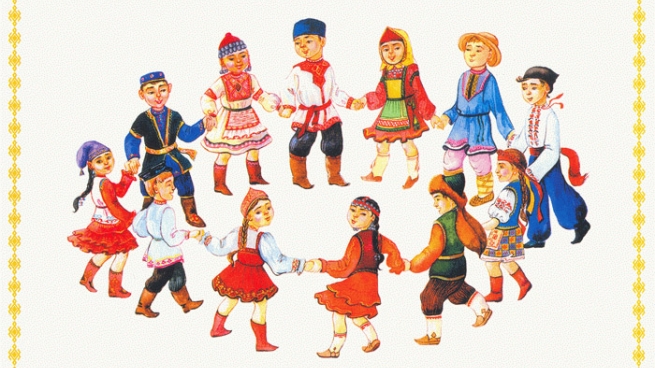 Автор : педагог дополнительного образованияКочергина Елена Александровнаг.Радужный 2024 г.Цель:Познакомиться с народными традициями и обычаями России, воспитать любовь и уважение к России, к своему народу; Задачи:развитие толерантности и интереса к культуре других народов;расширение кругозора;воспитание чувства общности, дружбы и единства с людьми различных национальностей, живущих в России; объединение опыта и знаний детей для создания у них целостной картины многонациональности России; Оборудование: декорации, национальные костюмы, музыкальное сопровождение, мультимедийный проектор, компьютер.Ход мероприятия (На сцену выходит ученик и читает стихотворение)В России дружной и большой национальностей не счесть:Калмыки с дагестанцами, карелы, чукчи есть.Татары и мордовцы, армяне, ингуши,Башкиры и буряты, коряки, чуваши.Народностей так много, что всех не перечесть,Но главное в России – народ единый есть.Вражде и ссорам места нет,Кругом лишь радость и веселье.И жизнь в стране кипит, летит.Большой и пестрой каруселью.Ведущий: Добрый день, уважаемые гости нашего мероприятия. Мы рады приветствовать Вас на нашем празднике посвященном традиция и обычаям народов России.          У любого народа есть своя история. В народе испокон веков вырабатывался свой, самобытный нравственный уклад, своя духовная культура, множество обычаев и традиций, которые проявлялись в отношении к природе, в удивительных народных ремеслах, в красоте одежды, в добрых обычаях хорошего тона и правилах приличия, в том числе в устном народном творчестве. Еще глубокой древности, когда люди не умели писать, зародилось устное народное творчество. Устное народное творчество – это всё то, что люди передавали из уст в уста на протяжении веков. Это мудрость нашего народа, которая сохранилась в сказках, легендах, былинах, пословицах, поговорках, скороговорках, загадках, присказках, частушках, прибаутках, песнях.           Россия - страна огромных богатств, но самым ценным является культура, ибо культура способствует взаимопониманию. А народы, которые понимают друг друга, всегда будут жить в дружбе и мире.Ведущий: Когда-то мудрецы решили спрятать все тайны своих народов, чтобы не растерять их и сохранить уникальность. И договорились, что никогда не будут говорить о них вслух, а будут передавать их своим детям, чтобы те смогли передать своим. Так и случилось!»        Вот и сейчас мы познакомимся с некоторыми традициями и обычаями нашего многонациональной страны.Живут в России разныеНароды с давних пор.Одним тайга по нраву,Другим – степной простор.У каждого народаЯзык свой и наряд.И поделиться радостью,Весельем каждый рад.Ведущий: Татарский народ издревле славится своим гостеприимством, поэтому современные татары также выделяют его как традицию и обычай, сохранившийся до наших дней.      Я пригашаю на сцену хореографический коллектив, который исполнит Татарский народный танец «Шома бас». (исполняется танец)Ведущий: Для якутской культуры характерны горловое пение и исполнение музыки на национальном инструменте хомусе, одном из вариантов загубного варгана. Так, на Алтае его называют Комус, в Якутии — Хомус, в Татарстане и Башкирии — Кубыз,  бурятский варган — Аманхуур, чукотский — Комыс .Для вас звучит якутская мелодия на народном инструменте Хомусе (выргане).Ведущий: Русский народ, сочинял не только красивые песни-колыбельные, водил хороводы, но еще очень любили сочинять и петь веселые частушки. Частушка – это коротенькая шуточная, плясовая, озорная песенка. В ней можно рассказать о характере человека, и даже, о каком – то событии.В исполнении воспитанников звучат русские народные частушки.Ведущий: Народы Дагестана имеют удивительно богатую культуру, которая учит жить и трудиться, учит владеть древними языками, мудрыми народными профессиями, красотой родной речи мелодиями и танцами. Одной из особенностей всех народов Кавказа было и остается
уважительное отношение к представителям старшего поколения. Я приглашаю на сцену ребят с народным танцем Кавказа - Лезгинка.Ведущий: Счастлив тот человек, который знает свои корни, а значит и гордиться своим народ! Мы познаем культуру другого народа, и становимся ближе друг к другу!Знай традиции русский народСвою историю вечно храниЛюбовь к отчизне пусть в сердце живёт,Для детей своих сбереги.Для Вас звучит  песня «Детство – это я и ты». Автор Ю. Чичков — М. Пляцковский в исполнении наших обучающихся.Ведущий: Обычаи и традиции русского народа уникальны и многообразны. Именно народный обычаи выражают душу народа, укрепляют связь поколений. Храните и чтите ваши традиции, передавайте следующим поколениям путем приобщения к национальной культуре. Спасибо за внимание.Список использованной литературыАфанасьев С. Праздники в школе. - М.: АСТ, 2003.Давыдова М.А., Агапова И.А. Праздник в семье. - М.: Ролы, 2000.Розанова Е. Праздники в школе и дома. - М.: «Росмэн», 2000.Шангина И.И. Русский народ: Будни и праздники : Энциклопедия / И. И. Шангина. - СПб : Азбука-классика, 2003.https://weproject.media/articles/detail/8-traditsiy-tatarskogo-naroda-kotorye-soblyudayutsya-po-sey-den-/https://russia.travel/journals/342696/